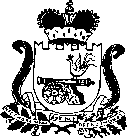 АДМИНИСТРАЦИЯ ПИОНЕРСКОГО СЕЛЬСКОГО ПОСЕЛЕНИЯсмоленского районА Смоленской оБластиП О С Т А Н О В Л Е Н И Еот  15.12. 2022 года                                          № 49В соответствии с Федеральным законом от 5 декабря 2005 года № 154-ФЗ     «О государственной службе российского казачества» Администрация  Пионерского сельского поселения Смоленского района Смоленской областип о с т а н о в л я е т:Утвердить прилагаемое Положение о порядке финансирования муниципальной или иной службы членов казачьих обществ в Администрации  Пионерского сельского поселения Смоленского района Смоленской области  Глава муниципального образования Пионерского сельского поселенияСмоленского района Смоленской области                                       А.П.КутузовУТВЕРЖДЕНОпостановлением  Администрации Пионерского сельского поселения Смоленского района Смоленской области от 15.12. 2022 № 49ПОЛОЖЕНИЕо порядке финансирования муниципальной или иной службычленов казачьих обществ в   Администрации  Пионерского сельского поселения Смоленского района Смоленской области   Настоящее Положение разработано в соответствии с Федеральным законом от 5 декабря 2005 года № 154-ФЗ «О государственной службе российского казачества» в целях установления порядка финансирования муниципальной или иной службы членов хуторских, станичными, городских, районных (юртовых), окружных (отдельских) казачьих обществ (далее – казачьи общества) в   Администрации  Пионерского сельского поселения Смоленского района Смоленской области.         2.     Финансирование расходов, связанных с муниципальной или иной службой членов казачьих обществ осуществляется за счет средств бюджета  Администрации  Пионерского сельского поселения Смоленского района Смоленской области   (далее - местный бюджет). 3.   Финансирование муниципальной или иной службы членов казачьих обществ осуществляется в соответствии с требованиями действующего законодательства на основании договоров (соглашений), заключенных Администрацией   Пионерского сельского поселения Смоленского района Смоленской области    с казачьими обществами (далее –               договор) при условии, что  казачьи общества внесены в государственный реестр казачьих обществ в Российской Федерации и зарегистрированы на территории Смоленской области. 4.     В договоре определяется порядок финансового обеспечения расходных обязательств, связанных с оказанием членами казачьих обществ содействия органам местного самоуправления   Администрации  Пионерского сельского поселения Смоленского района Смоленской области    в осуществлении установленных задач и функций.  5.   Финансовое обеспечение расходных обязательств, связанных с реализацией договоров осуществляется в установленном порядке в пределах ассигнований местного бюджета, предусмотренных на обеспечение деятельности Администрации    Пионерского сельского поселения Смоленского района Смоленской области    на соответствующий финансовый год. Об утверждении Положения о порядке финансирования муниципальной или иной службы членов казачьих обществ в  Пионерском сельском поселении Смоленского района Смоленской области